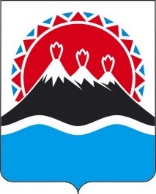 МИНИСТЕРСТВОСОЦИАЛЬНОГО БЛАГОПОЛУЧИЯ И СЕМЕЙНОЙ ПОЛИТИКИ КАМЧАТСКОГО КРАЯПРИКАЗ[Дата регистрации] № [Номер документа]-НУчитывая экспертное заключение Управления Министерства юстиции Российской Федерации по Камчатскому краю от 08.05.2024 № МинЮст-288,ПРИКАЗЫВАЮ:1. Внести в приложение к приказу Министерства социального благополучия и семейной политики Камчатского края от 07.04.2022 № 268-п
«Об утверждении порядка предоставления социальных услуг поставщиками социальных услуг в Камчатском крае в полустационарной форме социального обслуживания» следующие изменения:1) в части 25:а) абзац первый изложить в следующей редакции:«25. Договор заключается на основании заявления (обращения) получателя социальных услуг к поставщику социальных услуг при предоставлении следующих документов:»;б) в пункте 1 подпункта «г» слова «копия заявления гражданина о предоставлении социальных услуг;» исключить;2) часть 27 изложить в следующей редакции:«27. Поставщик социальных услуг рассматривает заявление (обращение) и документы, указанные в части 25 настоящего Порядка в течение суток с момента поступления указанного заявления (обращения) и полного пакета документов, указанных в части 25 настоящего Порядка, в том числе поступивших в порядке межведомственного взаимодействия.».2. Настоящий приказ вступает в силу после дня его официального опубликования.[Дата регистрации] № [Номер документа]г. Петропавловск-КамчатскийО внесении изменений в приложение к приказу Министерства социального благополучия и семейной политики Камчатского края от 07.04.2022
№ 268-п «Об утверждении порядка предоставления социальных услуг поставщиками социальных услуг в Камчатском крае в полустационарной форме социального обслуживания»И.о. Министра социального благополучия и семейной политики Камчатского края[горизонтальный штамп подписи 1]Ю.О. Горелова